ПАМЯТКА ПО ПРОФИЛАКТИКЕ ГЕМОРРАГИЧЕСКОЙ ЛИХОРАДКИ С ПОЧЕЧНЫМ СИНДРОМОМ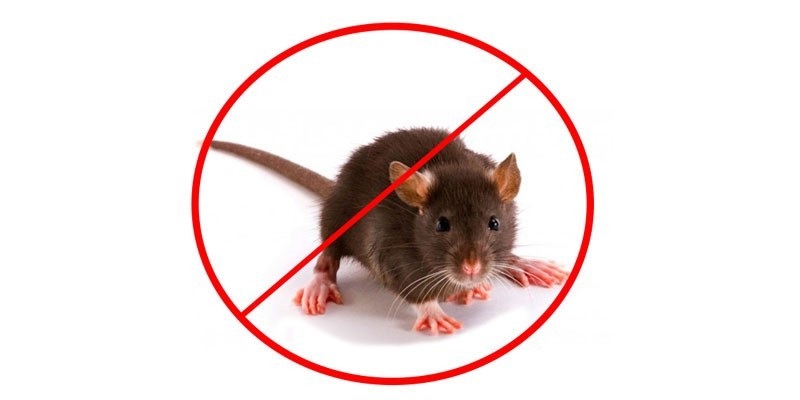 Геморрагическая лихорадка с почечным синдромом (ГЛПС) – вирусное зоонозное заболевание.Источник – мышевидные грызуны.Пути заражения ГЛПС:- Пищевой – при употреблении пищевых продуктов, загрязнённых калом или мочой больных грызунов- Воздушно – пылевой – при вдыхании пыли, загрязнённой выделениями грызунов. Образующихся при переносе сена, соломы, зерна, подметания пола, ворошения листьев.- Контактный - при личном контакте человека с грызунамиМеры профилактики:Хранение пищевых продуктов в таре, недоступной для грызуновУничтожение грызунов, используя отравленные приманки и мышеловкиПищевые продукты, воду, которые могли оказаться в контакте с мышами, подвергать тепловой обработкеПри работе с сеном, соломой, зернопродуктами, в запылённых помещениях, разборке старых строений, закрывать рот и нос платком, марлевой повязкой или респиратором.Без необходимости не посещать лес.После окончания работ с сеном, соломой, дровами, зерном, тщательно мойте руки